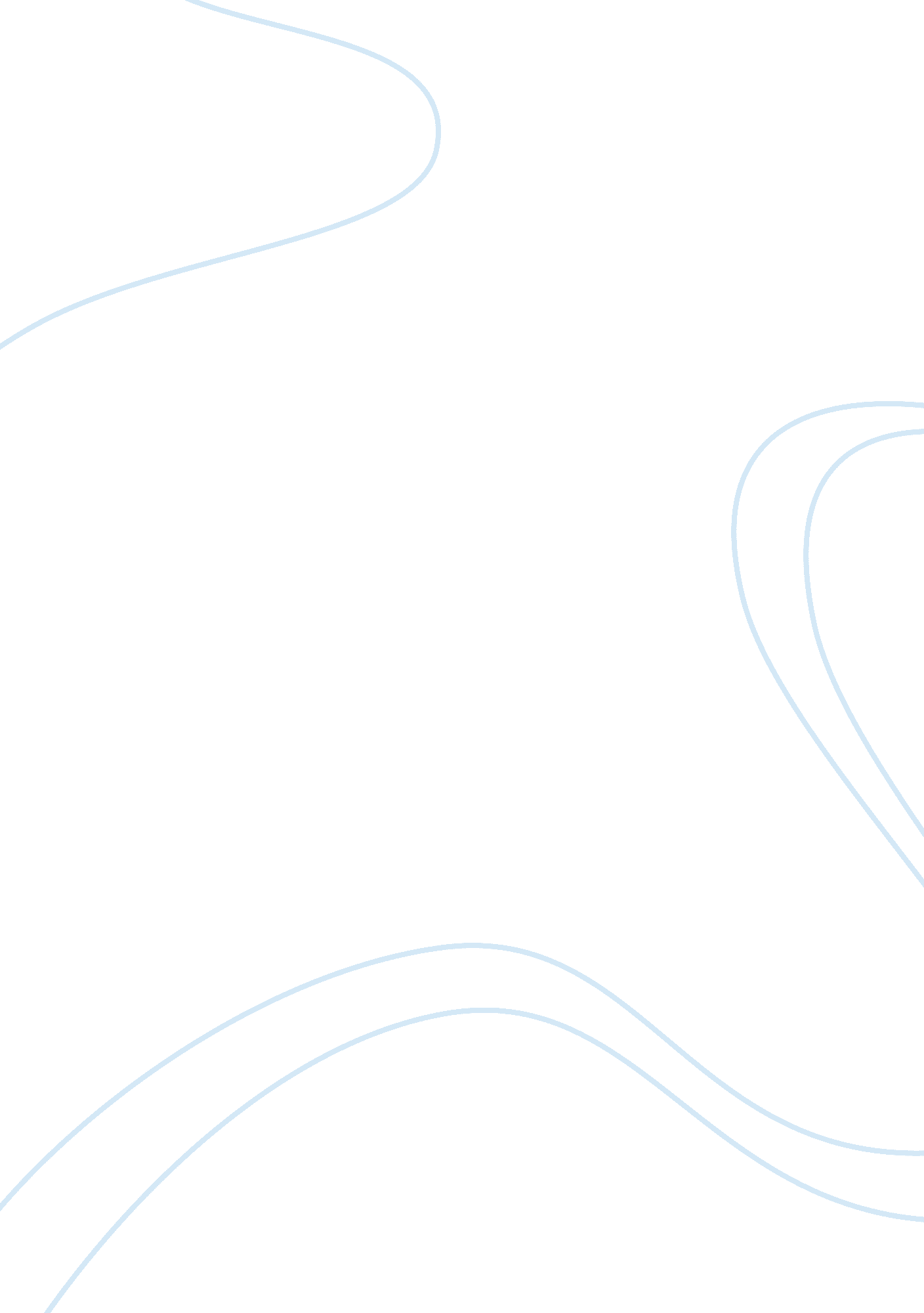 Business process modlingBusiness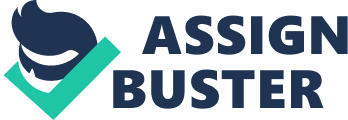 Introduction Business Process Modeling Introduction Business Process Modeling Business process modeling is one of the most important aspects of business development. In the contemporary enterprise, business processes are becoming more essential. Although new processes are emerging, there are fundamental processes that have a permanency about them. These include acquisition, inventory, accounts, invoicing, among others. Although a business must experience change, these processes remain constant and form the supporting structure of any enterprise. Business process modeling provides employees and managers with the knowledge and capability to exploit the advantages offered by business processes. This report will detail the business process modeling exercise involved in invoicing as pertains to the SAP system. Based on the SAP system, the invoice modeling process has ten key stages. It starts with the reception of the invoice followed by confirmation of receipt. 
The confirmation phase revolves around making an official request for verification to the relevant authorities. Once confirmation has been received, the invoice is sorted and then reviewed for compliance. The next stage entails validating the vendors who sent the invoice. Validation is necessary to ensure that payment is not made to fraudulent vendors and the business does not lose money in the process. After this, the invoice is validated, the due payment is processed, and the invoice is archived for future reference. Archiving the invoice is vital for purposes of recordkeeping. The body of this report will be based on two concepts: governance structure and business process modeling. This will be followed by a conclusion that comprehensively summarizes the main points discussed in the report and the potential implications on the subject of study. 
Reference 
Luo, Z. (Ed.). (2013). Mechanism design for sustainability: Techniques and cases. Dordrecht: Springer. 
Appendix A 
Meeting Minutes 
The following is a sample of a regular meeting we had during the process of designing the business model. 
Team meeting 
The first group meeting was convened on 2nd May 2015 at around 2: 30 pm. The venue of the meeting was on the fourth floor of the library at GP. Despite the delays, the team went ahead to start on the assignment as per the discussions. The main agenda of the meeting was on business process modelling. The members worked hard enough for the success of the group. Every team member took the assigned duty with enthusiasm. The assigned roles to the members were covered elaborately. The tasks carried out by the group extended as discussed. 
First, the governing structure, covered by Sammie Wa’ahero, entailed the process of the architecture of the SSP and the modelling conventions. The process architecture, as described by Sammie, is where the direct invoice process precisely positioned. The direct invoicing process falls within its value chain. The modelling conventions was adopted and a justification for the choice given. 
Second, the business process modelling described in a structured manner, together with any of the assumptions related to the process modelled. The process models were presented in a direct invoicing process. It comprised of the value chain of the SSP where the direct invoicing process belongs. By Allen/Vision, the choreography diagram for the direct invoicing process layered a collaboration diagram for the direct invoicing process. 
The processes were as per the refinement of the choreography and they pertained; central process model by Nicole and the detailed sub-process models by Ibrahim. The processes and the sub-processes presented were sufficiently explained. 
Appendix B 
Gantt Chart 
Task 
Person(s) 
Responsible 
Week 1 
Week 2 
Week 3 
Week 4 
Week 5 
Week 6 
Week 7 
Week 8 
Week 9 
Week 10 
Reception of Invoice 
Confirmation of Invoices 
Request for Verification 
Verification from authorities 
Sorting of invoices 
Reviewing invoice for Compliance 
Validating the vendors 
Payment approvals 
Payment 
Archiving Invoice 